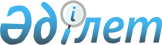 О внесении изменений в решение Сандыктауского районного маслихата от 21 декабря 2012 года № 10/1 "О бюджете Сандыктауского района на 2013-2015 годы"
					
			Утративший силу
			
			
		
					Решение Сандыктауского районного маслихата Акмолинской области от 17 июля 2013 года № 16/1. Зарегистрировано Департаментом юстиции Акмолинской области 29 июля 2013 года № 3785. Утратило силу решением Сандыктауского районного маслихата Акмолинской области от 10 апреля 2014 года № 23/9      Сноска. Утратило силу решением Сандыктауского районного маслихата Акмолинской области от 10.04.2014 № 23/9 (вступает в силу и вводится в действие со дня подписания).

      Примечание РЦПИ.

      В тексте документа сохранена пунктуация и орфография оригинала.

      В соответствии с подпунктом 4) пункта 2, пунктом 4 статьи 106 Бюджетного кодекса Республики Казахстан от 4 декабря 2008 года, с подпунктом 1) пункта 1 статьи 6 Закона Республики Казахстан от 23 января 2001 года "О местном государственном управлении и самоуправлении в Республике Казахстан", Сандыктауский районный маслихат РЕШИЛ:

      1. Внести в решение Сандыктауского районного маслихата "О бюджете Сандыктауского района на 2013-2015 годы" от 21 декабря 2012 года № 10/1 (зарегистрировано в Реестре государственной регистрации нормативных правовых актов № 3581, опубликовано 11 января 2013 года в газете "Сандыктауские вести") следующие изменения:

      пункт 1 изложить в новой редакции:

      "1. Утвердить бюджет Сандыктауского района на 2013-2015 годы, согласно приложениям 1, 2 и 3 соответственно, в том числе на 2013 год в следующих объемах:

      доходы – 1756382,5 тысячи тенге, в том числе:

      налоговые поступления – 267944,0 тысячи тенге;

      неналоговые поступления – 8700,6 тысяч тенге;

      поступления от продажи основного капитала – 6802,0 тысячи тенге;

      поступления трансфертов – 1472935,9 тысяч тенге;

      затраты – 1765738,2 тысяч тенге;

      чистое бюджетное кредитование – 8657,6 тысяч тенге, в том числе:

      бюджетные кредиты – 10386,6 тысяч тенге;

      погашение бюджетных кредитов – 1729,0 тысяч тенге;

      4) сальдо по операциям с финансовыми активами – 5950,0 тысяч тенге, в том числе:

      приобретение финансовых активов – 5950,0 тысяч тенге;

      5) дефицит (профицит) бюджета – -23963,3 тысячи тенге;

      6) финансирование дефицита (использование профицита) бюджета – 23963,3 тысячи тенге.";

      приложения 1, 4, 5, 7 к вышеуказанному решению изложить в новой редакции, согласно приложениям 1, 2, 3, 4 к настоящему решению.

      2. Настоящее решение вступает в силу со дня государственной регистрации в Департаменте юстиции Акмолинской области и вводится в действие с 1 января 2013 года.



      СОГЛАСОВАНО

 Бюджет района на 2013 год Целевые трансферты и бюджетные кредиты из республиканского бюджета на 2013 год Целевые трансферты из областного бюджета на 2013 год Перечень бюджетных программ аульных (сельских) округов на 2013 год      

      продолжение таблицы

      

      продолжение таблицы


					© 2012. РГП на ПХВ «Институт законодательства и правовой информации Республики Казахстан» Министерства юстиции Республики Казахстан
				
      Председатель сессии

      районного маслихата

В.Миронов

      Секретарь

      районного маслихата

С.Клюшников

      Аким Сандыктауского района

Е.Сагдиев
Приложение 1 к решению
Сандыктауского районного маслихата
от 17 июля 2013 года № 16/1
Приложение 1 к решению
Сандыктауского районного маслихата
от 21 декабря 2012 года № 10/1Категория

Категория

Категория

Категория

Сумма

Класс

Класс

Класс

Сумма

Подкласс

Подкласс

Сумма

1

2

3

4

5

I. Доходы

1756382,5

1

Налоговые поступления

267944,0

01

Подоходный налог

15330,0

2

Индивидуальный подоходный налог

15330,0

03

Социальный налог

127992,0

1

Социальный налог

127992,0

04

Налоги на собственность

96064,0

1

Налоги на имущество

47027,0

3

Земельный налог

3394,0

4

Налог на транспортные средства

41898,0

5

Единый земельный налог

3745,0

05

Внутренние налоги на товары, работы и услуги

24105,0

2

Акцизы

1387,0

3

Поступления за использование природных и других ресурсов

16090,0

4

Сборы за ведение предпринимательской и профессиональной деятельности

6618,0

5

Налог на игорный бизнес

10,0

08

Обязательные платежи, взимаемые за совершение юридически значимых действий и (или) выдачу документов уполномоченными на то государственными органами или должностными лицами

4453,0

1

Государственная пошлина

4453,0

2

Неналоговые поступления

8700,6

01

Доходы от государственной собственности

6015,0

1

Поступления части чистого дохода государственных предприятий

10,0

5

Доходы от аренды имущества, находящегося в государственной собственности

6000,0

7

Вознаграждения по кредитам, выданным из государственного бюджета

5,0

03

Поступления денег от проведения государственных закупок, организуемых государственными учреждениями, финансируемыми из государственного бюджета

1,0

1

Поступления денег от проведения государственных закупок, организуемых государственными учреждениями, финансируемыми из государственного бюджета

1,0

04

Штрафы, пени, санкции, взыскания, налагаемые государственными учреждениями, финансируемыми из государственного бюджета, а также содержащимися и финансируемыми из бюджета (сметы расходов) Национального Банка Республики Казахстан

115,0

1

Штрафы, пени, санкции, взыскания, налагаемые государственными учреждениями, финансируемыми из государственного бюджета, а также содержащимися и финансируемыми из бюджета (сметы расходов) Национального Банка Республики Казахстан, за исключением поступлений от организаций нефтяного сектора

115,0

06

Прочие неналоговые поступления

2569,6

1

Прочие неналоговые поступления

2569,6

3

Поступления от продажи основного капитала

6802,0

01

Продажа государственного имущества, закрепленного за государственными учреждениями

4000,0

1

Продажа государственного имущества, закрепленного за государственными учреждениями

4000,0

03

Продажа земли и нематериальных активов

2802,0

1

Продажа земли

2802,0

4

Поступления трансфертов

1472935,9

02

Трансферты из вышестоящих органов государственного управления

1472935,9

2

Трансферты из областного бюджета

1472935,9

Функциональная группа

Функциональная группа

Функциональная группа

Функциональная группа

Сумма

Администратор бюджетных программ

Администратор бюджетных программ

Администратор бюджетных программ

Сумма

Программа

Программа

Сумма

Наименование

Сумма

1

2

3

4

5

II. Затраты

1765738,2

01

Государственные услуги общего характера

212009,7

112

Аппарат маслихата района (города областного значения)

12405,0

001

Услуги по обеспечению деятельности маслихата района (города областного значения)

12405,0

122

Аппарат акима района (города областного значения)

56650,8

001

Услуги по обеспечению деятельности акима района (города областного значения)

49495,8

003

Капитальные расходы государственного органа

7155,0

123

Аппарат акима района в городе, города районного значения, поселка, аула (села), аульного (сельского) округа

120667,1

001

Услуги по обеспечению деятельности акима района в городе, города районного значения, поселка, аула (села), аульного (сельского) округа

119267,1

022

Капитальные расходы государственного органа

1400,0

459

Отдел экономики и финансов района (города областного значения)

22286,8

001

Услуги по реализации государственной политики в области формирования и развития экономической политики, государственного планирования, исполнения бюджета и управления коммунальной собственностью района (города областного значения)

21371,0

003

Проведение оценки имущества в целях налогообложения

472,2

010

Приватизация, управление коммунальным имуществом, постприватизационная деятельность и регулирование споров, связанных с этим

435,0

033

Проведение мероприятий по ликвидации государственного учреждения, проводившего работу по выдаче разовых талонов и обеспечению полноты сбора сумм от реализации разовых талонов

8,6

02

Оборона

3756,3

122

Аппарат акима района (города областного значения)

3756,3

005

Мероприятия в рамках исполнения всеобщей воинской обязанности

2222,5

006

Предупреждение и ликвидация чрезвычайных ситуаций масштаба района (города областного значения)

1533,8

03

Общественный порядок, безопасность, правовая, судебная, уголовно-исполнительная деятельность

583,0

458

Отдел жилищно-коммунального хозяйства, пассажирского транспорта и автомобильных дорог района (города областного значения)

583,0

021

Обеспечение безопасности дорожного движения в населенных пунктах

583,0

04

Образование

1026598,9

464

Отдел образования района (города областного значения)

1026598,9

001

Услуги по реализации государственной политики на местном уровне в области образования

10145,3

003

Общеобразовательное обучение

852853,1

004

Информатизация системы образования в государственных учреждениях образования района (города областного значения)

1002,0

005

Приобретение и доставка учебников, учебно-методических комплексов для государственных учреждений образования района (города областного значения)

9930,0

006

Дополнительное образование для детей

21813,0

012

Капитальные расходы государственного органа

4,1

015

Ежемесячная выплата денежных средств опекунам (попечителям) на содержание ребенка-сироты (детей-сирот), и ребенка (детей), оставшегося без попечения родителей

11105,0

020

Обеспечение оборудованием, программным обеспечением детей-инвалидов, обучающихся на дому

2400,0

040

Реализация государственного образовательного заказа в дошкольных организациях образования

81944,0

067

Капитальные расходы подведомственных государственных учреждений и организаций

35402,4

06

Социальная помощь и социальное обеспечение

51102,0

451

Отдел занятости и социальных программ района (города областного значения)

51102,0

001

Услуги по реализации государственной политики на местном уровне в области обеспечения занятости и реализации социальных программ для населения

14733,0

002

Программа занятости

11784,0

005

Государственная адресная социальная помощь

2122,0

006

Оказание жилищной помощи

1192,0

007

Социальная помощь отдельным категориям нуждающихся граждан по решениям местных представительных органов

8862,0

010

Материальное обеспечение детей-инвалидов, воспитывающихся и обучающихся на дому

415,0

011

Оплата услуг по зачислению, выплате и доставке пособий и других социальных выплат

158,0

014

Оказание социальной помощи нуждающимся гражданам на дому

6391,0

016

Государственные пособия на детей до 18 лет

2845,0

017

Обеспечение нуждающихся инвалидов обязательными гигиеническими средствами и предоставление услуг специалистами жестового языка, индивидуальными помощниками в соответствии с индивидуальной программой реабилитации инвалида

2600,0

07

Жилищно-коммунальное хозяйство

165301,1

123

Аппарат акима района в городе, города районного значения, поселка, аула (села), аульного (сельского) округа

2869,0

009

Обеспечение санитарии населенных пунктов

2800,0

010

Содержание мест захоронений и погребение безродных

69,0

458

Отдел жилищно-коммунального хозяйства, пассажирского транспорта и автомобильных дорог района (города областного значения)

113175,0

012

Функционирование системы водоснабжения и водоотведения

3500,0

015

Освещение улиц в населенных пунктах

6992,0

016

Обеспечение санитарии населенных пунктов

7510,0

018

Благоустройство и озеленение населенных пунктов

4000,0

028

Развитие коммунального хозяйства

91173,0

467

Отдел строительства района (города областного значения)

49257,1

003

Проектирование, строительство и (или) приобретение жилья коммунального жилищного фонда

45731,4

004

Проектирование, развитие, обустройство и (или) приобретение инженерно-коммуникационной инфраструктуры

400,7

006

Развитие системы водоснабжения и водоотведения

3125,0

08

Культура, спорт, туризм и информационное пространство

149475,0

455

Отдел культуры и развития языков района (города областного значения)

128003,0

001

Услуги по реализации государственной политики на местном уровне в области развития языков и культуры

6548,0

003

Поддержка культурно-досуговой работы

91339,0

006

Функционирование районных (городских) библиотек

21233,0

007

Развитие государственного языка и других языков народа Казахстана

6347,0

010

Капитальные расходы государственного органа

1840,0

032

Капитальные расходы подведомственных государственных учреждений и организаций

696,0

456

Отдел внутренней политики района (города областного значения)

12372,0

001

Услуги по реализации государственной политики на местном уровне в области информации, укрепления государственности и формирования социального оптимизма граждан

5553,0

002

Услуги по проведению государственной информационной политики через газеты и журналы

5748,0

003

Реализация мероприятий в сфере молодежной политики

1071,0

465

Отдел физической культуры и спорта района (города областного значения)

9100,0

001

Услуги по реализации государственной политики на местном уровне в сфере физической культуры и спорта

4378,0

006

Проведение спортивных соревнований на районном (города областного значения) уровне

238,0

007

Подготовка и участие членов сборных команд района (города областного значения) по различным видам спорта на областных спортивных соревнованиях

4484,0

10

Сельское, водное, лесное, рыбное хозяйство, особо охраняемые природные территории, охрана окружающей среды и животного мира, земельные отношения

59946,0

459

Отдел экономики и финансов района (города областного значения)

3705,0

099

Реализация мер по оказанию социальной поддержки специалистов

3705,0

473

Отдел ветеринарии района (города областного значения)

37728,0

001

Услуги по реализации государственной политики на местном уровне в сфере ветеринарии

6045,0

007

Организация отлова и уничтожения бродячих собак и кошек

200,0

011

Проведение противоэпизоотических мероприятий

31483,0

477

Отдел сельского хозяйства и земельных отношений района (города областного значения)

18513,0

001

Услуги по реализации государственной политики на местном уровне в сфере сельского хозяйства и земельных отношений

16843,0

010

Организация работ по зонированию земель

1670,0

11

Промышленность, архитектурная, градостроительная и строительная деятельность

13820,0

467

Отдел строительства района (города областного значения)

5971,0

001

Услуги по реализации государственной политики на местном уровне в области строительства

5971,0

468

Отдел архитектуры и градостроительства района (города областного значения)

7849,0

001

Услуги по реализации государственной политики в области архитектуры и градостроительства на местном уровне

3849,0

003

Разработка схем градостроительного развития территории района и генеральных планов населенных пунктов

4000,0

12

Транспорт и коммуникации

42800,0

123

Аппарат акима района в городе, города районного значения, поселка, аула (села), аульного (сельского) округа

8000,0

013

Обеспечение функционирования автомобильных дорог в городах районного значения, поселках, аулах (селах), аульных (сельских) округах

8000,0

458

Отдел жилищно-коммунального хозяйства, пассажирского транспорта и автомобильных дорог района (города областного значения)

34800,0

023

Обеспечение функционирования автомобильных дорог

34800,0

13

Прочие

35517,0

458

Отдел жилищно-коммунального хозяйства, пассажирского транспорта и автомобильных дорог района (города областного значения)

27380,0

001

Услуги по реализации государственной политики на местном уровне в области жилищно-коммунального хозяйства, пассажирского транспорта и автомобильных дорог

11096,3

013

Капитальные расходы государственного органа

143,7

040

Реализация мер по содействию экономическому развитию регионов в рамках Программы "Развитие регионов"

16140,0

459

Отдел экономики и финансов района (города областного значения)

2647,0

012

Резерв местного исполнительного органа района (города областного значения)

2647,0

469

Отдел предпринимательства района (города областного значения)

5490,0

001

Услуги по реализации государственной политики на местном уровне в области развития предпринимательства и промышленности

5490,0

14

Обслуживание долга

5,0

459

Отдел экономики и финансов района (города областного значения)

5,0

021

Обслуживание долга местных исполнительных органов по выплате вознаграждений и иных платежей по займам из областного бюджета

5,0

15

Трансферты

4824,2

459

Отдел экономики и финансов района (города областного значения)

4824,2

006

Возврат неиспользованных (недоиспользованных) целевых трансфертов

4824,2

III. Чистое бюджетное кредитование

8657,6

Бюджетные кредиты

10386,6

10

Сельское, водное, лесное, рыбное хозяйство, особо охраняемые природные территории, охрана окружающей среды и животного мира, земельные отношения

10386,6

459

Отдел экономики и финансов района (города областного значения)

10386,6

018

Бюджетные кредиты для реализации мер социальной поддержки специалистов

10386,6

5

Погашение бюджетных кредитов

1729,0

01

Погашение бюджетных кредитов

1729,0

1

Погашение бюджетных кредитов, выданных из государственного бюджета

1729,0

IV. Сальдо по операциям с финансовыми активами

5950,0

Приобретение финансовых активов

5950,0

13

Прочие

5950,0

458

Отдел жилищно-коммунального хозяйства, пассажирского транспорта и автомобильных дорог района (города областного значения)

5950,0

065

Формирование или увеличение уставного капитала юридических лиц

5950,0

V. Дефицит (профицит) бюджета

-23963,3

VI. Финансирование дефицита (использование профицита) бюджета

23963,3

7

Поступления займов

10386,0

01

Внутренние государственные займы

10386,0

2

Договоры займа

10386,0

16

Погашение займов

1729,0

459

Отдел экономики и финансов района (города областного значения)

1729,0

005

Погашение долга местного исполнительного органа перед вышестоящим бюджетом

1729,0

8

Используемые остатки бюджетных средств

15306,3

01

Остатки бюджетных средств

15306,3

1

Свободные остатки бюджетных средств

15306,3

Приложение 2 к решению
Сандыктауского районного маслихата
от 17 июля 2013 года № 16/1
Приложение 4 к решению
Сандыктауского районного маслихата
от 21 декабря 2012 года № 10/1Наименование

Сумма, тысяч тенге

1

2

Всего

319393,9

Целевые текущие трансферты

173284,9

в том числе:

Отдел ветеринарии района

31483,0

На проведение противоэпизоотических мероприятий

31483,0

Отдел экономики и финансов района

3705,0

На реализацию мер социальной поддержки специалистов

3705,0

Отдел жилищно-коммунального хозяйства, пассажирского транспорта и автомобильных дорог района

16140,0

На реализацию мер по содействию экономическому развитию регионов в рамках Программы "Развитие регионов"

16140,0

Отдел образования района

118394,9

На реализацию государственного образовательного заказа в дошкольных организациях образования

80503,0

На реализацию Государственной программы развития образования Республики Казахстан на 2011-2020 годы, в том числе:

10594,0

оснащение учебным оборудованием кабинетов физики, химии, биологии в государственных учреждениях основного среднего и общего среднего образования

8194,0

обеспечение оборудованием, программным обеспечением детей - инвалидов, обучающихся на дому

2400,0

На ежемесячную выплату денежных средств опекунам (попечителям) на содержание ребенка-сироты (детей-сирот), и ребенка (детей), оставшегося без попечения родителей 

11105,0

На увеличение размера доплаты за квалификационную категорию учителям школ и воспитателям дошкольных организаций образования

8801,9

На повышение оплаты труда учителям, прошедшим повышение квалификации по трехуровневой системе

7391,0

Аппарат акима района в городе, города районного значения, поселка, аула (села), аульного (сельского) округа

2619,0

На увеличение штатной численности местных исполнительных органов

2619,0

Отдел сельского хозяйства и земельных отношений района

943,0

На увеличение штатной численности местных исполнительных органов

943,0

Целевые трансферты на развитие

135723,0

Отдел жилищно-коммунального хозяйства, пассажирского транспорта и автомобильных дорог района

90723,0

На развитие коммунального хозяйства

90723,0

Отдел строительства района

45000,0

На проектирование, строительство и (или) приобретение жилья коммунального жилищного фонда

45000,0

Бюджетные кредиты

10386,0

Отдел экономики и финансов района

10386,0

Бюджетные кредиты местным исполнительным органам для реализации мер социальной поддержки специалистов

10386,0

Приложение 3 к решению
Сандыктауского районного маслихата
от 17 июля 2013 года № 16/1
Приложение 5 к решению
Сандыктауского районного маслихата
от 21 декабря 2012 года № 10/1Наименование

Сумма, тысяч тенге

1

2

Всего

45 685,0

Целевые текущие трансферты

39 735,0

в том числе:

Отдел образования района

7 488,0

На капитальный ремонт объектов образования

5 900,0

На противопожарные мероприятия объектов образования

1 588,0

Отдел занятости и социальных программ района

2 247,0

На оказание социальной помощи участникам и инвалидам Великой Отечественной войны на расходы за коммунальные услуги и абонентской платы за услуги телефонной связи

851,0

На оплату за учебу в колледжах студентам из малообеспеченных и многодетных семей сельской местности Сандыктауского района

1 396,0

Отдел жилищно-коммунального хозяйства, пассажирского транспорта и автомобильных дорог района

30 000,0

На ремонт автомобильных дорог

30 000,0

Целевые трансферты на развитие

5950,0

в том числе:

Отдел жилищно-коммунального хозяйства, пассажирского транспорта и автомобильных дорог района

5950,0

На увеличение уставного капитала юридических лиц

5950,0

Приложение 4 к решению
Сандыктауского районного маслихата
от 17 июля 2013 года № 16/1
Приложение 7 к решению
Сандыктауского районного маслихата
от 21 декабря 2012 года № 10/1Функциональная группа

Функциональная группа

Функциональная группа

Функциональная группа

Сумма

Администратор бюджетных программ

Администратор бюджетных программ

Администратор бюджетных программ

Сумма

Программа

Программа

Сумма

Наименование

Сумма

1

2

3

4

5

II. Затраты

131536,1

1

Государственные услуги общего характера

120667,1

123

Аппарат акима района в городе, города районного значения, поселка, аула (села), аульного (сельского) округа

120667,1

001

Услуги по обеспечению деятельности акима района в городе, города районного значения, поселка, аула (села), аульного (сельского) округа

119267,1

022

Капитальные расходы государственного органа

1400,0

7

Жилищно-коммунальное хозяйство

2869,0

123

Аппарат акима района в городе, города районного значения, поселка, аула (села), аульного (сельского) округа

2869,0

009

Обеспечение санитарии населенных пунктов

2800,0

010

Содержание мест захоронений и погребение безродных

69,0

12

Транспорт и коммуникации

8000,0

123

Аппарат акима района в городе, города районного значения, поселка, аула (села), аульного (сельского) округа

8000,0

013

Обеспечение функционирования автомобильных дорог в городах районного значения, поселках, аулах (селах), аульных (сельских) округах

8000,0

в том числе: по аульным (сельским) округам

в том числе: по аульным (сельским) округам

в том числе: по аульным (сельским) округам

в том числе: по аульным (сельским) округам

в том числе: по аульным (сельским) округам

в том числе: по аульным (сельским) округам

в том числе: по аульным (сельским) округам

Балкашинский

Баракпайский

Белгородский

Берликский

Васильевский

Веселовский

Жамбылский

6

7

8

9

10

11

12

14910,0

8363,8

9786,0

7797,0

8209,0

10070,0

9033,0

14141,0

7863,8

8686,0

7097,0

7809,0

8770,0

8633,0

14141,0

7863,8

8686,0

7097,0

7809,0

8770,0

8633,0

13716,0

7863,8

8561,0

7097,0

7809,0

8620,0

8508,0

425,0

125,0

150,0

125,0

269,0

200,0

200,0

200,0

200,0

200,0

200,0

269,0

200,0

200,0

200,0

200,0

200,0

200,0

200,0

200,0

200,0

200,0

200,0

200,0

200,0

69,0

500,0

300,0

900,0

500,0

200,0

1100,0

200,0

500,0

300,0

900,0

500,0

200,0

1100,0

200,0

500,0

300,0

900,0

500,0

200,0

1100,0

200,0

Каменский

Лесной

Мадениет

Максимовский

Новоникольский

Сандыктауский

Широковский

13

14

15

16

17

18

19

9004,0

8292,0

8641,3

9524,0

9251,0

9713,0

8942,0

8504,0

7792,0

7641,3

9024,0

8451,0

9013,0

7242,0

8504,0

7792,0

7641,3

9024,0

8451,0

9013,0

7242,0

8504,0

7792,0

7491,3

8874,0

8326,0

8863,0

7242,0

150,0

150,0

125,0

150,0

200,0

200,0

200,0

200,0

200,0

200,0

200,0

200,0

200,0

200,0

200,0

200,0

200,0

200,0

200,0

200,0

200,0

200,0

200,0

200,0

200,0

300,0

300,0

800,0

300,0

600,0

500,0

1500,0

300,0

300,0

800,0

300,0

600,0

500,0

1500,0

300,0

300,0

800,0

300,0

600,0

500,0

1500,0

